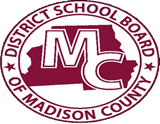 Pinetta Elementary School Parent and Family Engagement PlanDate : October 25, 2018Pinetta Elementary School135 NE Empress Tree Ave.Pinetta,  FL , 32350AssurancesDescribe how parents of children served in Title I, Part A are involved in decisions about how Title I, Part A funds are spent. Describe how the school will carry out the programs, activities, and procedures in accordance with the definitions in Section 8108 of ESEA.Describe how the school’s Parent and Family Engagement Plan was jointly developed/revised with parents and made available to the local community.Describe how the parents and families at the school are involved in planning, reviewing and improving the schoolwide program plan.Describe how the plan uses the findings of the parent and family engagement plan review to design strategies for more effective engagement.Describe how the school will notify each family, in a timely manner, when their child has been assigned, or has been taught for four or more consecutive weeks, by a teacher or teachers who are out of field.Describe how the school will provide each family with timely notice regarding their right to request information on the professional qualifications of the student’s classroom teachers and paraprofessionals.Describe how the school will provide each family with an individualized student report about the performance of their child(ren) on the State assessments.  [ESEA Section 1116]Mission StatementWe believe all children can be successful, just not on the same day in the same way.  GoalPinetta Elementary School is committed to providing an environment which will enhance the growth and development of the whole child.  Strategies/Action StepsPinetta Elementary School will have the following events to build the capacity for strong Parental Involvement to support a partnership among the school, parents, and the community to improve student academic achievement.  Monthly PTO meeting will be held at 6:00 P.M. on the 3rd Tuesday of every month in the cafeteria. Open House  Parent-Teacher Conferences   Holiday Luncheons (Thanksgiving and Christmas)  Donuts with DadMuffins with MomGrandparent Day LuncheonPTO will plan monthly events to encourage parental involvement, such as;  Fall Festival, Talent Show, etc. Involvement of ParentsDescribe how the school will involve the parents and families in an organized, ongoing, and timely manner, in the planning, review, and improvement of Title I programs, including involvement in decision making of how funds for Title I will be used. [ESEA Section 1116]Pinetta Elementary School believes in involving parents in all aspects of its Title I programs. The SAC has the responsibility for developing, implementing, and evaluating the various school level plans, including the SIP and PIP. More than 50 percent of the members of the SAC are parent (non-employee) representatives. In addition, all parents were given the opportunity to review the plan and offer their input prior to approval. For the PIP, parents will be given surveys at the end of the school year seeking their input on activities, training, and materials they needed to help their child. Results of parent surveys will be reviewed by the SAC to determine needed changes. During the SAC meeting when the PIP and/or SIP are developed, the committee will decide, with the input from parents how the parental involvement funds will be used.Coordination and Integration with Other Federal ProgramsDescribe how the school will coordinate and integrate parent and family engagement programs and activities.Describe how the school will coordinate and integrate parent and family activities that teach parents how to help their child(ren) at home.  [ESEA Section 1116]Annual Parent MeetingDescribe the specific steps the school will take to conduct the annual meeting to inform parents and families about the school’s Title I program, including a description of the nature of the Title I program, and a description of how the meeting will cover adequate yearly progress (AYP), school choice, and the rights of parents.Annual Title I Meeting will be held at 6:00 on October 23, 2018 in the cafeteria. It will be attended by Madison County Schools’ Title I Director, Principal, Curriculum Coordinator, Teachers, Parents and other Stakeholders. Purpose of Title I ,Title I Budget, School Status,  School-Wide Title I Plan, Student-Teacher-Parent Compact, Complaint Procedures, Parental Involvement Plan and BudgetFlexible Parent MeetingsDescribe how the school will offer a flexible number of meetings, such as meetings in the morning or evening.  Also, describe how the school will provide, with Title I funds,  services (i.e. child care, home visits) to assist with parent and family engagement.Pinetta Elementary School will offer parents the opportunity to have parent-teacher conferences before school, during school, or after school. PES will also invite parents to volunteer at school at their convenience. PTO meetings will be held on the second Tuesday of the month and childcare will be provided at every PTO meeting.Building CapacityDescribe how the school will implement activities that will build the capacity for meaningful parent/family involvement.Describe how the school will implement activities that will build relationships with the community to improve student achievement.Describe how the school will provide materials and trainings to assist parents/families to work with their child(ren).Describe how the school will provide other reasonable support for parent/family engagement activities. [ESEA Section 1116]Staff DevelopmentPlease describe the professional development activities the school will provide to educate teachers, specialized instructional support personnel, principals, and other school leaders and other staff with the assistance of parents/families in the following:
	* the value and utility of contributions of parents/families
	* how to reach out to, communicate with, and work with parents/families as  
                equal partners
             *implementing and coordinating parent/family programs, and in building ties 
               between parents/families and schools.  [ESEA Section 1116]Other ActivitiesDescribe other activities (i.e. parent resource center) the school will conduct to encourage and support parents and families in more meaningful engagement in the in the education of their child(ren).  [ESEA Section 1116]The district parent resource center is located at Madison County Central School. During our annual Title I meeting the hours of operation and directions to the center are distributed.  For those not in attendance at the meeting, backpack flyers containing the parent resource center information are sent home with students. Linton  CommunicationDescribe how the school will provide timely information about the Title I programs.Describe how the school will describe and explain curriculum at the school,the forms of assessment used to measure student progress and the achievement levels students are expected to obtain.Describe, if requested by parents, how the school provides opportunities for regular meetings to formulate suggestions and to participate, as appropriate, in decisions relating to the education of their child(ren).Describe how the school will submit parents/families comments if the schoolwide plan is not satisfactory to them.  [ESEA Section 1116] Pinetta Elementary School began the year with an open house for all parents. During this time parents were able to ask questions of their child's teacher. Monthly PTO meetings are conducted the 4th Tuesday of each month. During these meetings our Title I parent liaison discusses with our parent’s information relating to Title I. Individual teacher/parent conferences are held throughout the year to discuss student progress with the state standards and progress monitoring assessments. Teachers maintain sign-in sheets and minutes for all meetings. In addition, the Title I parent liaison also visits the school each Wednesday to assist in tracking of attendance, parent support, and helping students in need of support.AccessibilityDescribe how the school will provide full opportunities for participation in parent/family engagement activities for all parents/families.  Also, describe how the school will share information related to school and parent/family programs, meetings, school reports, and other activities in an understandable, uniform format, and in languages that the parents/families can understand.All monthly newsletters are sent home in English. If a parent speaks another language the document is translated using a web site to translateDiscretionary ActivitiesDescribe any activities that are not required, but will be paid for through Title I, Part A funding.BarriersDescribe the barriers that hindered participation by parents during the previous school year, and include a description of the steps the school will take during the upcoming school year to overcome the barriers (with particular attention paid to parents/families who are disabled, have limited English Proficiency, and parents/families of migratory children).  [ESEA Section 1116]ProgramCoordination1Florida’s Voluntary PreKindergartenFlorida VPK is coordinated through the EArly Learning Coalition and the District. PES has one PreK inclusion class to prepare future kindergarten students with academic and social skills.  2Federal ProgramsTitle I District Office provides material as requested. Activity/TaskPerson ResponsibleTimelineEvidence of Effectiveness1Monthly NewslettersParent Liaison/PrincipalMonthlyCopy of Newsletter2Connect Ed Phone Call InvitesPrincipalWeeklyOn Line results of Successful and unsuccessful messages sent3Sign In Sheets/AgendasPrincipalMonthlyHandouts/sign in sheets4Open House Teachers/PrincipalAugustSign In Sheet5Monthly PTO MeetingsPrincipalMonthlySign In Sheet6Annual Parent Literacy Night PrincipalNovember Sign In Sheet Content/Type of ActivityPerson ResponsibleImpact on Student AchievementTimelineEvidence/Effectiveness1Assessment ReviewTeachersParent conferences will be scheduled to discuss student’s assessment results, goals, and expectations. AugustSign in Sheet/Data Charts2Title I explained and discussed at annual meeting during a PTO meeting.Parent Liaison/PrincipalParent Involvement Plan and School Involvement PlanAugustSign in Sheet3Progress Monitoring meeting TeachersSchool Improvement Plan, iReady Progress monitoring results. QuarterlySign in Sheets 4Principal Data ChatsPrincipalIncrease student achievement scores Mid-YearData Sheets with Signed Goals5Grade Level MeetingsPrincipal/Teachers Increase Parent knowledge of Curriculum, student expectations and Florida Standards. Through the yearSign in Sheet6Professional Learning Communities/PLC’sPrincipal/Teachers Principal and teachers will meet weekly reviewing the response to instruction data from iReady.  WeeklySign in Sheets Content/ Type of ActivityPerson ResponsibleAnticipated Impact on Student AchievementTimelineEvidence of Effectiveness1Eureka MathPrincipal/TrainerTeachers will better understand the newly implemented programAugust- MayModule Assessment/ FSA 2iReady trainingCurriculum CoordinatorTeachers learn to use iReady computer-based program effectively for positive results in student achievementAug.-MayPositive student academic growthActivityImplementation StrategyPerson ResponsibleAnticipated ImpactTimeline1Arrangement of school meetings at a variety of times and locations, between all involved in the educating the student.  Parent Meeting, programs, and conferencesPrincipal/TeacherParental Involvement MonthlyBarriers, INcluding Specific Sub GroupsSteps School will use to overcome1Meeting Times, especially for working parentsSchool will vary times to meet with parents for conferencing2Parents feeling of intimidation by school More parent friendly meeting and contacts